MİHRİYE ÇELİK                                    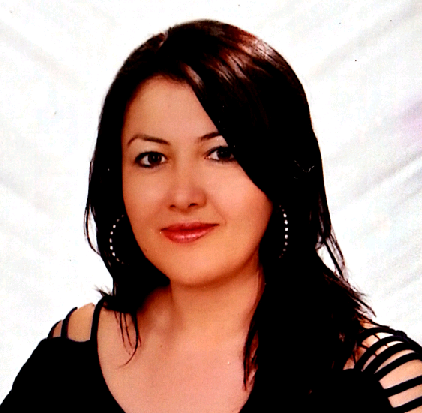 KİŞİSEL BİLGİLER                 Adı Soyadı : Mihriye ÇELİKD. Tarihi : 18. 07. 1982D. Yeri : KarabükUnvanı : OkutmanEĞİTİM BİLGİLERİBİLİMSEL ÇALIŞMALAR2007   Varlık Dergisinin 434 ile 484. Sayılarında Şiir ve Edebi İnceleme2004   Türkçede Söz Dizimi ve Selim İleri’nin Öykülerinde Dil ÖzellikleriDereceBölüm/ProgramÜniversiteYılLisansTürk Dili ve EdebiyatıEskişehir Osmangazi Ünv.2004Yüksek LisansTürk Dili ve EdebiyatıGazi Üniversitesi 2008DoktoraTürk Dili ve EdebiyatıBartın ÜniversitesiDevam